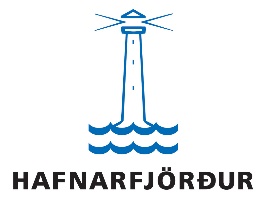 Skemmd á iPad spjaldi – tjónalýsing skóla(Sjá reglur á bls. 2)Skóli (veljið úr lista)  	Nafn notanda tækis      Skólaár:      	Hvenær skemmdist tækið (dagsetn.)?      	Nafn aðila sem skemmir tæki:      Númer spjalds       	Aðgangsorð (innskráning í iPad)       Lýsing á atvikiLýsing á bilunEr tækið talið ónýtt eða dugar lagfæring?      Er útskráning úr Find my iPad?      Hafnarfirði      /      20     Skrásetjari?      (Tilkynning skal send til tölvudeildar, hjalp@hafnarfjordur.is, að lokinni skráningu.)Reglur um skemmdir á iPad spjöldum í grunnskólum HafnarfjarðarEf spjald (iPad) skemmist eða er óvirkt, af hvaða ástæðum sem er, skal koma því til UT kennsluráðgjafa skólans. Tjónalýsing skal skráð á sérstakt form, sameiginlegt fyrir bæinn, við það tilefni sem ráðgjafi útfyllir í samráði við lánþega spjaldsins og/eða forráðamenn. Fyllt út í tvíriti sem báðir aðilar fá samhljóða eintak af. Ef möguleiki er á skal nemandi fá til afnota tæki til bráðabirgða um leið og biluðu tæki er skilað inn. Kennsluráðgjafi yfirfer spjald og ef tekst að koma því í lag er því komið aftur til lánþega. Ef spjald fæst ekki til virkni er því komið til tölvudeildar bæjarins ásamt afriti af tjónalýsingu. Tölvudeild yfirfer spjaldið og ef tekst að koma því í lag fer það til skólans aftur og til lánþega. Takist ekki að koma spjaldinu í virkni er það sent til Epli og fengin tjónaskoðun. Nemandi fær nýtt spjald innan tveggja vikna frá því að tæki var skilað inn sem biluðu/ónýtu, gamla tækið eða nýtt. Ef spjald er metið ónýtt er ákveðið hvort lánþegi fái nýtt spjald án frekari kostnaðar fyrir hann. Fyrirvari er sá að ef nemandi verður uppvís af því að skemma spjald vísvitandi ber foreldrum/ forráðamönnum að bæta skólanum spjaldið fyrir hönd nemanda. Tölvudeild metur verðgildi spjaldsins. Tjónatilkynning er send skólastjóra með skoðun um hvort krafa skuli gerð um endurgreiðslu á spjaldi. Ef skólastjóri metur það sem svo að nemandi hafi skemmt spjald viljandi og sé nægilega ábyrgur gerða sinna þá tekur eftirfarandi við: Óskað er eftir að foreldri/forráðamaður bæti tjónið með skriflegri tilkynningu (tölvupósti) frá skólastjóra þar sem verðmæti spjalds er tilgreint og um andmælarétt innan tveggja virkra daga gagnvart beiðninni fyrir lokaákvörðun um kröfugerð. Skólastjóri metur, að loknum mögulegum andmælum, hvort tekið sé tillit til andmæla foreldra/forráðamanna og krafa felld niður eða ekki. Ef krafa á foreldra stendur er send beiðni til bókhaldsdeildar bæjarins um að senda fjárhagskröfu á foreldri/forráðamann nemanda um spjaldið sem nemur andvirði þess að frádregnum afföllum. 2 c. Kröfu er fylgt eftir af bænum samkvæmt hefðbundnu kröfuferli. Skrifstofa mennta- og lýðheilsusviðs		febrúar 2021